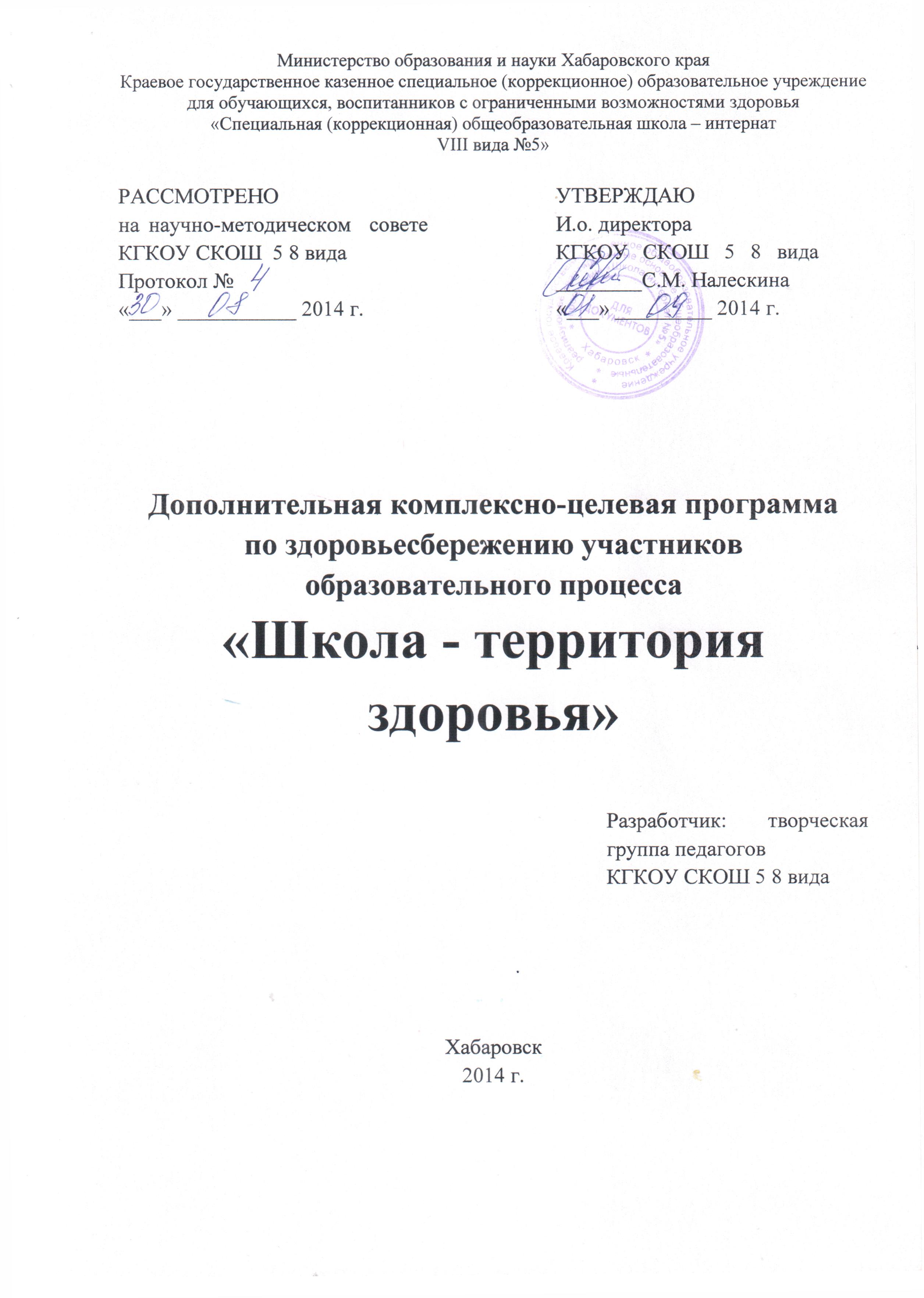 ОглавлениеПояснительная записка.	 2 - 3Раздел 1. Общая характеристика образовательной организации.            4 - 8Раздел 2.Этапы реализации программы «Школа-территория здоровья»и её основные направления  	8 - 14 Раздел 3. Функциональные ресурсы различных категорий работниковшколы.                                                                                                          14 - 15                                                                                                            Раздел 4.Модель здоровьесберегающей деятельности в КГКОУ ШИ 5                                                                                            16 - 17 Раздел 5. Мероприятия по реализации программы «Школа-территорияздоровья"                                                                    17 - 38Ожидаемые результаты                                                                               38 - 39                                                                                          Заключение                                                                    .                              39 Список литературы.                                                                                     40		ПОЯСНИТЕЛЬНАЯ ЗАПИСКААктуальность данной программы обусловлена приоритетным направлениям государственной политики в области образования на сохранение здоровья школьников. Проблема сохранения и укрепления здоровья школьников является одной из важнейших задач современной школы и требование сохранения здоровья учащихся находятся на первом месте в иерархии запросов к результатам общего образования и реализуется в соответствии со стратегических документами, определяющими развитие системы образования Российской Федерации, в том числе Национальной образовательной инициативой «Наша новая школа» (направление «Здоровье в школе») (приказ Минобрнауки № 271 от 04 февраля 2010 г.), Федеральным законом «Об образовании в Российской Федерации» (приказ Минобрнауки № 273-ФЗ от 29 декабря 2012 г.), Федеральными государственными образовательными стандартами нового поколения (Программа формирования культуры здорового и безопасного образа жизни учащихся) (приказ Минобрнауки № 1897 от 17 декабря 2012 г.), Федеральной целевой программой развития образования на 2011 - 2015 годы (приказ президента РФ № 61 от 07 февраля 2011г.), СанПиН 2.4.2. 2821 - 10 «Санитарно-эпидемиологические требования к условиям и организации обучения в общеобразовательных учреждениях» (утверждены постановлением Главного государственного санитарного врача Российской Федерации от 29 декабря 2010 г. № 189).Здоровье — один из важнейших компонентов человеческого благополучия, счастья, одно из неотъемлемых прав человека, одно из условий успешного социального и экономического развития любой страны.Основная задача современной школы — обеспечить комфортную среду для всех участников образовательного процесса, которая способствует сохранению и укреплению здоровья.Программа «Школа - территория здоровья» — это разработанный набор актов, процедур и действий, направленных на формирование системы знаний о здоровье и здоровом образе жизни.Цель программы: разработка целостной социально-педагогической системы, здоровьесберегающих технологий и применение их в целях коренного улучшения состояния и качества здоровья всех участников образовательного процесса; формирование мотивации и ответственности за сохранение собственного здоровья.Задачи программы: внедрение современных методов мониторинга здоровья, внедрение новых методов и технологий по реабилитации детей сразличными видами нарушений в физическом развитии, разработка мероприятий, которые уменьшат риск возникновениязаболеваний, пропаганда здорового образа жизни (ЗОЖ), оказание помощи родителям (законным представителям)  по сохранению здоровья детей, просвещение педагогического коллектива по здоровьесберегающим технологиям.Раздел 1. Общая характеристика образовательной организации.Школа-интернат №5 для детей с ОВЗ начала свою деятельность как вспомогательная школа-интернат № 31 1 сентября 1963г. Школа стала домом для детей-сирот и детей, оставшихся без попечения родителей с отклонениями в умственном развитии. Контингент обучающихся в настоящее время – дети со стенической формой умственной отсталости со стойким нарушением познавательной деятельности вследствие органического поражения центральной нервной системы.Миссию своей работы педагогический коллектив школы видит в формировании у обучающихся жизненных компетенций, обеспечивающих готовность к успешной деятельности в социально и личностно значимой сферах. Педагоги стремятся обеспечить каждому ребенку достижение максимально возможной степени социальной интеграции в общество.Сейчас в школе учатся 253  ученика. В школе-интернате имеются:21 учебный кабинет, столовая (совмещенная с актовым залом), библиотека, 6 трудовых мастерских, спортивный зал, кабинеты медицинской, психологической, логопедической, социальнойслужб, кабинет социально-бытовой ориентировки, комната Монтессори, сенсорная комната, комната сказкотерапии. Для проживания 31 воспитанника оборудован спальный отсек с игровой комнатой. В рамках партнерского проекта Фонда поддержки детей, находящихся в трудной жизненной ситуации «К движению без ограничений» при поддержке ООО «Киа Моторс РУС» и участии благотворительного фонда «Детям с любовью» в школе-интернате оборудован учебный автокласс, а на территории школы – учебный автогородок и игровая площадка. Благотворительным фондом оказания помощи детям «Росточек» в рамках социально-значимого проекта «К вершинам творчества и мастерства» в школе-интернате создана уникальная сценическая площадка с современным светомузыкальным оборудованием.Высокое качество коррекционно-педагогической работы позволяет школе-интернату в течение ряда лет лидировать среди образовательных организаций Хабаровского края и г. Хабаровска в конкурсах «Лучший по профессии» среди учащихся коррекционных школ. В школе организованы факультативы по трудовому обучению с целью углубления знаний, навыков работы с деревом, тканью, металлом, глиной. Обучающиеся школы-интерната №5 принимают активное участие в городских, краевых, всероссийских выставках детского творчества, спортивных состязаниях, где занимают призовые места. В основу воспитательной работы в группах интерната положена идея развития личностных начал каждого воспитанника, формирование мотивации к осуществляемой деятельности. В школе-интернате действуют клубы «Хозяюшка», «Здоровье», «Подросток и закон», «Профориентация», «Досуг», работают 20 кружков.В школе работает детская организация ''Дружина юных мастеров'', которая выполняет функции ученического самоуправления, формирует у детей навыки самоорганизации, способствует укреплению школьной дисциплины. Дети привлечены к организации дежурства, проведению рейдов, подведению итогов смотров-конкурсов ''Лучший класс'', ''Лучшая группа'', активно участвуют в подготовке и проведении коллективных творческих дел.В традиции школы прочно вошло проведение тематических недель, праздников, конкурсов, выставок рисунков, способствующих повышению познавательной активности обучающихся: «Неделя вежливости», «Неделя безопасности жизнедеятельности», «С физкультурой мы дружны», неделя русского языка, неделя математики, неделя географии, неделя правовых знаний, неделя безопасности дорожного движения, линейка, посвящённая Дню Знаний «Здравствуй, школа!», месячник безопасности, акция «Милосердие» ко дню пожилого человека, месячник антитеррористической и противопожарной безопасности, праздничный концерт, посвящённый Дню Учителя, месячник охраны здоровья, профилактики алкоголизма, курения, наркомании: «Здоровое поколение», КТД «С физкультурой мы дружны, нам болезни не нужны!», выставка «Портрет мамы», посвящённая Всемирному дню Матери, праздник, посвященный международному Дню инвалидов «Праздник детства», конкурс на лучшее оформление классного кабинета, конкурс на лучшую новогоднюю газету, новогодние утренники и дискотеки, месячник профориентационной работы «Мир профессий» с экскурсиями в ПУ №№ 3,6,40, технологический колледж, праздник, посвященный годовщине Хабаровского края, месячник духовно-нравственного воспитания «Спешите делать добро», праздничный концерт, посвященный 8 марта, концерт-презентация кружковой работы «Город мастеров», праздник труда; выставка детского творчества, месячник героико-патриотического воспитания «Поклонимся великим тем годам!», праздничный концерт, посвященный дню Великой Победы, праздник «До свиданья, первый класс!», праздник последнего звонка «До свидания, школа, до свидания!».Школа-интернат сотрудничает с различными образовательными учреждениями города и региона, в том числе и учреждениями высшего образования. К ним относятся Дальневосточный государственный гуманитарный университет (кафедра специальной педагогики и психологии); Дальневосточная государственная социально-гуманитарная академия. Данное сотрудничество благотворно влияет не только на качество получения высшего образования студентами данных ВУЗов, но и обеспечивает возможность для педагогов школы-интерната посещать лекции по любому интересующему их курсу, получать информацию и методическую литературу в целях подготовки к педсоветам и очередной аттестации.В 2004 году в школе-интернате №5 начата экспериментальная работа по реабилитации детей-инвалидов с тяжелыми и множественными нарушениями в развитии. В начале 2005 года при содействии специалистов Программы АРО был разработан проект «Детство без границ» и получена грантовая поддержка на его реализацию. Таким образом, школа-интернат №5 вошла в инфраструктуру помощи аутичным детям. Среди наших учеников – дети с церебральным параличом, ранним детским аутизмом, синдромом Дауна, алалией, тяжелыми сенсорными нарушениями, гидроцефалией. С 2009 года в школе-интернате реализуется программа развития образовательного учреждения «Культурно-ценностное образовательное пространство как фактор социализации учащихся в условиях коррекционной школы». В 2012 году в школе-интернате № 5 открылось структурное подразделение «Краевой центр помощи детям с тяжелыми и множественными нарушениями развития». (Положение о центре) Открытие центра явилось результатом многолетней работы коллектива учреждения. В том же году школа начала работать статусе краевой стажировочной площадки по теме «Распространение моделей развития системы психолого-педагогического и медико-социального сопровождении я обучающихся».В 2014 году распоряжением министерства образования и науки Хабаровского края школе присвоен статус краевой научно-исследовательской лаборатории «Формирование социальных умений через расширение контактов с социумом». В том же году школа получила статус федеральной базовой площадки по апробации и внедрению федерального государственного образовательного стандарта обучающихся с расстройствами аутистического спектра. Со второй половины 2014 года школа работала над данной проблемой в статусе региональной базовой площадки. В 2015 году школа получила статус краевой базовой площадки по трансляции опыта введения федерального государственного образовательного стандарта обучающихся с ограниченными возможностями здоровья. В настоящее время школа-интернат по распоряжению министерства образования и науки Хабаровского края является краевым центром трансфера технологий «Современные механизмы реализации федерального государственного образовательного стандарта образования обучающихся с тяжелыми и множественными нарушениями развития».На данном этапе Краевое государственное казенное общеобразовательное учреждение, реализующее адаптированные основные общеобразовательные программы «Школа-интернат №5» является развивающимся образовательным учреждением с постоянным квалифицированным кадровым составом, эффективной системой учебно-воспитательной работы и большими перспективами.Стратегические ориентиры работы педагогического коллектива КГКОУ ШИ 5Миссия школы:    	реабилитация учащихся с нарушением в развитии средствами образования и трудовой подготовки;    	формирование гражданской позиции у учащихся на основе усвоения ими социально-культурного опыта;    	достижение максимально возможной для каждого ребенка степени интеграции в общество в доступных для него сферах.Цель школы:создание антропоориентированного пространства, влияющего на личностное развитие ребенка и повышающего его интегративные способности. Воспитание гражданина с устойчивой мотивацией на трудовую деятельность, получение рабочей специальности и соблюдение правовых норм общества.Задачи школы:формировать у учащихся опыт самостоятельной деятельности, систему взглядов на себя, результаты своего труда и окружающий социум как основу личного мировоззрения.Формировать у школьников нравственно-правовое сознание и поведение, соответствующее социальным нормам.Создать воспитательное пространство, целостно влияющее на формирование гражданской позиции школьников через систему отношений между детьми и взрослыми.Сохранить психофизическое здоровье учащихся и благоприятный психологический микроклимат внутри образовательного пространства на всех этапах обучения школьников.Перспективы развития школы:    	Изучение, адаптация и включение в образовательное поле современных воспитательных технологий, обеспечивающих максимальную результативность личностного развития детей и их гражданского самосознания.    	Создание условий для активного использования педагогами цифровых образовательных продуктов в урочной и внеурочной деятельности.    	Активизация совместной работы педагогов, родителей и общественных организаций по нравственному воспитанию учащихся.    	Инновационная деятельность по формированию социальных умений у учащихся с тяжелыми и множественными нарушениями в развитии через расширение контактов с социумом.Раздел 3. Этапы и направления  реализации программы «Школа-территория здоровья» и её основные направленияПериод реализации программы - 2014 - 2018 г.Этапы реализации программы:Подготовительный - (2014 - 2015 год).анализ уровня заболеваемости; изучение новых форм и методов пропаганды ЗОЖ и их внедрение; разработка системы профилактических и воспитательныхмероприятий.Апробационный - (2015-2016 годы).внедрение новых форм и методов пропаганды ЗОЖ, выявлениенаиболее эффективных;систематическая учебная и воспитательная работа по пропагандеЗОЖ;выполнение оздоровительных мероприятий.Основной этап – (2016 – 2017г. 	реализация мероприятий, направленных на формирование здорового образа жизни.Контрольно-обобщающий - (2017 - 2018 год).•	сбор и анализ результатов выполнения программы;•	коррекции деятельности.Основные направления программы:Раздел 4. Функциональные ресурсы различных категорий работников школы.Функции	медицинской службы школы:проведение диспансеризации учащихся школы;медосмотр учащихся школы, определение уровня физического здоровья;выявление учащихся специальной медицинской группы.Функции	педагога-психолога и социального педагога:организация создания банка данных о социально неблагополучных семьях и обеспечение поддержки детей из таких семей;организация работы психологической службы в школе. 		Функции администрации:общее руководство реализацией программы: организация, координация, контроль;общее руководство и контроль за организацией горячего питания учащихся в школе;организация преподавания вопросов здоровья человека на урокахбиологии и ОБЖ в классах среднего и старшего звена;организация и контроль уроков физкультуры;обеспечение работы спортзала во внеурочное время и во время каникул, работы спортивных секций;разработка системы внеклассных мероприятий по укреплениюфизического здоровья учащихся и ее контроль;организация работы классных руководителей по программе здоровьесбережения и ее контроль.4. 4.  		Функции классного руководителя:санитарно-гигиеническая работа по организации жизнедеятельности детей в школе;организация и проведение в классном коллективе мероприятий по профилактике частых заболеваний учащихся;организация и проведение в классном коллективе мероприятий по профилактике детского травматизма на дорогах;организация и проведение в классном коллективе мероприятий по профилактике вредных привычек алкоголизма, табакокурения;организация и проведение профилактических работы с родителями (законными представителями);организация встреч родителей с представителями правоохранительных органов, работниками ГИБДД, КДН, ПДН и ЗП, медработниками, наркологами;организация и проведение внеклассных мероприятий (беседы, диспуты, лекции, КТД, конкурсы и др.) в рамках программыздоровьесбережения;организация и проведение исследования уровня физического и психофизического здоровья учащихся;организация и проведение диагностик уровня и качества знаний учащимися правил гигиены, дорожного движения, правовой культуры.Реализация программы направлена на формирование у обучающихся культуры отношения к своему здоровью, что включает:культуру физиологическую (способность управлять физиологическими процессами и наращивать резервные мощности организма);культуру физическую (способность управлять физическимиприродосообразными движениями);культуру психологическую (способность управлять своими чувствами и эмоциями); культуру   интеллектуальную   (способность   управлять   своими   мыслями   и контролировать их);Базовыми компонентами на всех ступенях являются:формирование ценностного отношения к вопросам, касающимся здоровья и здорового образа жизни;формирование системы знаний по овладению методами оздоровления организма;формирование положительной мотивации, направленной на занятия физическими упражнениями, различными видами спорта;формирование основ медицинских знаний по вопросам оказания доврачебной помощи себе и другому человеку.Раздел 5. Модель здоровьесберегающей деятельности в КГКОУ ШИ 5Работа по здоровьесбережению во внеурочной деятельнсти, через систему дополнительного образования. Система управления и контроля за реализацией программы.Контроль за реализацией мероприятий программы осуществляют исполнители в рамках должностных компетентностей. Общее руководство осуществляет творческая группа работников школы «Группа по здоровьесбережению», под руководством заместителя директора по воспитательной работе.проведение заседаний Методического совета школы;посещение и взаимопосещение уроков, проводимых по ЗОЖ; мониторинг состояния здоровья обучающихся.контроль за организацией учебного процесса, распределением учебнойнагрузки, объемом домашних заданий, внешкольной образовательнойдеятельностью учащихся в свете формирования здорового образа жизни.Формы контроля: результативность работы рассматривается 1 раз в год на методических объединениях  (МО) педагогических работников школы-интерната.Здоровьесберегающие образовательные технологии:здоровьесберегающие технологии семейного воспитания; здоровьесберегающие экологические технологии, направленные на создание природосообразных, экологически оптимальных условий жизни и деятельности людей, гармоничных взаимоотношений с природой ( обустройство пришкольной территории, зеленые растения в классах, рекреациях, участие в природоохранных мероприятиях); здоровьеформирующие образовательные технологии, т.е. все те психолого-педагогические технологии, программы, методы, которые направлены на воспитание у учащихся культуры здоровья, личностных качеств, способствующих его сохранению и укреплению, формирование представления о здоровье как ценности.Раздел 6. Мероприятия по реализации программы «Школа-территория здоровья»Реализация основных направлений программы:Ежедневное выполнение утренней гимнастики, соблюдение режима труда и отдыха обучающимися.Проведение динамических пауз и подвижных игр во время учебного дня.Посильные домашние задания, которые должны составлять не более одной трети выполняемой работы в классе.Контроль над сменой видов деятельности школьников в течение дня, чему способствует удобное расписание уроков.Проведение ежедневной влажной уборки, проветривание классных комнат на переменах, озеленение классных помещений комнатными растениями.6.       Ежемесячное проведение генеральных уборок классных помещений.Обеспечение каждого учащегося горячим питанием в столовой.Контроль условий теплового режима и освещённости классных помещений.Привлечение обучающихся к занятиям во внеурочное время в спортивных секциях, действующих в школе и вне её. В рамках обучения детей правильному отношению к собственному здоровью проведение бесед, воспитательных часов с учётом возрастных особенностей детей с привлечением родителей и социальных партнеров.Обучение учащихся оказанию первой медицинской помощи.Большинство разделов программы реализуется в течение всего периода внедрения программы, а раздел  «Календарный план реализации программы» обновляется каждый учебный год.Формы работы:Учет состояния детей:анализ медицинских карт;определение группы здоровья;учет посещаемости занятий;контроль санитарно-гигиенических условий и режима работы классов.Физическая и психологическая разгрузка учащихся:организация работы спортивных секций, кружков, клубов, проведение дополнительных уроков физической культуры; динамические паузы; дни здоровья; физкульминутки  для обучающихся; организация спортивных перемен; физкульминутка для учащихся; организация летних оздоровительный лагерей при школе с дневным  пребыванием. Урочная и внеурочная работа:классные и общешкольные мероприятия физкультурно-оздоровительной направленности;открытые уроки учителей физической культуры;открытые классные и общешкольные мероприятия физкультурно-оздоровительной направленности;спортивные кружки и секции: баскетбол, волейбол, футбол,  легкая атлетика, шашки, настольный теннис.План деятельности по реализации программы:Календарный план реализации программы здоровьесбереженияОсновные мероприятий по реализациипрограммы по здоровьесбережению (1 – 4 классы)  «Здоровье – это жизнь»(1 класс)Основные мероприятий по реализациипрограммы по здоровьесбережению «Здоровый второклассник» (2 класс)Основные мероприятий по реализациипрограммы по здоровьесбережению  «Здоровая пища третьеклассника» (3 класс)Основные мероприятий по реализациипрограммы по здоровьесбережению «В четвертый класс со здоровьем» (4 класс)Перечень основных мероприятий по реализациипрограммы по здоровьесбережению5 класс«Здоровье – это здорово!»Твой завтрашний успех начинается сегодня6 класс«Здоровье – это спорт!»Не тешься успехом долго, намечай новую цель, снова добивайся, снова побеждай.7 класс«Здоровье – это победа над собой!»Не стремись победить других, все победы начинаются с победы над самим собой8 класс«Здоровье – это умение общаться!»Для успеха в жизни умение общаться с людьми не менее важно, чем обладание талантом.9 класс«Здоровье – это жизнь!»(план работы)Успешный человек тот, кто научился учиться и знает, как изменить себяОбщешкольные родительские собрания по программе здоровьесбережения Ожидаемые результаты.В результате реализации программы будут:снижена заболеваемость или стабилизация здоровья (в зависимости от первоначального диагноза),повышено качество обучения за счет уменьшения негативного воздействия процесса обучения и воспитания на психофизиологический статус подростков;апробированы элементы методик по ранней диагностике, прогнозу и коррекции трудностей социальной адаптации, предрасположенности к вредным привычкам;увеличено число детей и подростков, соблюдающих нормы и требования здорового образа жизни;разработаны рекомендации для родителей, администрации школы, учителей - предметников, позволяющие систематизировать работу по проблеме здоровьесбережения;создан и оборудован кабинет здоровья для проведения диагностики и коррекционной работы м обучающимися по здоровьесбережению;организована система кружковых и факультативных занятий по формированию ЗОЖ.повысится   уровень   физического   развития   и   физической   подготовленности школьников.возрастет  приоритет здорового образа жизни;у обучающихся повысится мотивации к двигательной деятельности, здоровому образу жизни;повысится профессиональная компетенция и заинтересованность педагогов в сохранении и укреплении не только здоровья обучающихся, но и   своего.ЗаключениеУчитывая актуальность, важность и своевременность поставленных в государстве задач по приобщению всех участников образовательного к основам здорового образа жизни, созданию массового движения, формированию общенациональной системы мониторинга физического развития и физической подготовленности детей, комплексно-целевая программа по здоровьесбережению краевого государственного казенного специального (коррекционного) образовательного учреждения для обучающихся, воспитанников с ограниченными возможностями здоровья «Специальная (коррекционная) общеобразовательная школа – интернат VIII вида №5» «Школа - территория здоровья» обосновывает возможность решения проблемы сохранения и укрепления здоровья обучающихся. Здоровьесберегающая система школы - это модель образовательного пространства, включающего комплекс мер по коррекции и укреплению здоровья учащихся немедикаментозными методами на всех этапах  педагогической деятельносСписок литературы:Амосов Н.М., Раздумья о здоровье. АСТ - СТАЛКЕР, 2005.Безруких М. Эффективность здоровьесберегающей деятельности школы / М. Безруких // Управление школой. - 2005. - №23. - С. 42Методические рекомендации по проведению профилактических мероприятий, направленных на охрану и укрепление здоровья обучающихся в общеобразовательных учреждениях : утв. Минздравсоцразвития России 15.01.08 № 206-ВС // Справ. рук. образоват. учреждения : журнал. - 2008. - N3. - С. 84-102Науменко Ю. В. Здоровьесберегающая деятельность школы / Ю. В. Науменко //Педагогика. - ISSN 0869-561Х. - 2005. - N 6. - C. 37-44.Национальная образовательная инициатива "Наша новая школа".Семахина Т., Фурсанова А. Комплексный подход к укреплению здоровья учеников и педагогов «Территория здоровья»/ Т. Семахина, А. Фурсанова//Управление школой.-2013.- №12.-С.48СанПиН 2.4.2. 2821 - 10 «Санитарно-эпидемиологические требования к условиям и организации обучения в общеобразовательных учреждениях»Тверская Н. В. Здоровьесберегающий подход в развитии успешности ученика / Н. В. Тверская //Образование в современной школе. - 2005. - N 2. - С. 40-44.Федеральный закон «Об образовании в Российской Федерации».Федеральный государственный образовательный стандарт основного общего образования. Федеральная целевая программа развития образования на 2011 - 2015 годы.Ямполец Н. Школа - территория здоровья / Н. Ямполец //Учитель. - 2006. - N 3. - C. 42-44№МероприятияСрокиОтветственныйПодготовительный этап - разработка программы (2014 – 2015  г.)Подготовительный этап - разработка программы (2014 – 2015  г.)Подготовительный этап - разработка программы (2014 – 2015  г.)Подготовительный этап - разработка программы (2014 – 2015  г.)1.Разработка локальной нормативно-правовой базы для организации работы по сохранению и укреплению здоровья обучающихсяВ течение 2014-2015 уч. г.Администрацияшколы, зам. директора по УВР 2.Анализ уровня заболеваемости.В течение года Мед. работник3.Изучение новых форм и методов пропаганды ЗОЖ и их внедрениеВ течение годаПедагоги 4.Анализ состояния здоровья обучающихся за годАпрель - май2015г.Мед. работник 5.         Разработка системы профилактических и воспитательных мероприятий, направленных на формирование ЗОЖ.Апрель - май2015г.Мед. работник, педагогиАпробационный этап  - реализация программы (2015-2016 г.)Апробационный этап  - реализация программы (2015-2016 г.)Апробационный этап  - реализация программы (2015-2016 г.)Апробационный этап  - реализация программы (2015-2016 г.)1Внедрение новых форм и методов пропаганды ЗОЖ, выявление наиболее эффективных.В течение годаПед. коллектив2Систематическая учебная и воспитательная работа по пропаганде ЗОЖВ течение годаПед. коллектив3Выполнение оздоровительных мероприятий.В течение годаПед. коллектив Организационно-методическая деятельность по здоровьесбережению всех участников процесса Организационно-методическая деятельность по здоровьесбережению всех участников процесса Организационно-методическая деятельность по здоровьесбережению всех участников процесса Организационно-методическая деятельность по здоровьесбережению всех участников процесса1.Создание информационного и материально-технического обеспечения здоровьесберегающей деятельности образовательного учрежденияВ течение годаАдминистрацияшколы2.       Мониторинг здоровья школьников, состояния физического развития обучающихся.В течение годаМед. работник3.     Разработка рекомендаций по проведению спортивно-оздоровительного классного часа в школе, динамических пауз, физкульт-минуток на уроках.Сентябрь - декабрьУчителя предметники, педагог-психолог4.       Разработка цикла семинаров для педагогического коллектива по здоровьесберегающим технологиямВ течение годаЗам. директора по ВР, педагог-психолог5.Создание системы тренингов, направленных на профилактику здоровьесберегающей деятельности всех участников образовательного процессаСентябрь-декабрьПедагог-психолог 5.Создание системы тренингов, направленных на профилактику здоровьесберегающей деятельности всех участников образовательного процессаСентябрь-декабрьПедагог-психолог 6.        Организация работы с родителями по проблемам сохранения и укрепления здоровья их детей.В течение годаЗам. директора по ВР, мед. работник7.         Разработка комплексно-целевой программы  по здоровьесбережению всех участников образовательного процесса «Школа - территория здоровья»Сентябрь-декабрьАдминистрацияшколы,зам. директора по УВР  Основной этап - реализация программы (2016-2017г.)Основной этап - реализация программы (2016-2017г.)Основной этап - реализация программы (2016-2017г.)Основной этап - реализация программы (2016-2017г.)Реализация мероприятий, направленных на формирование здорового образа жизни.В течение годаАдминистрация школы, пед. коллективУлучшение санитарных условий и совершенствование санитарнооздоровительных мероприятийУлучшение санитарных условий и совершенствование санитарнооздоровительных мероприятийУлучшение санитарных условий и совершенствование санитарнооздоровительных мероприятийУлучшение санитарных условий и совершенствование санитарнооздоровительных мероприятий1.Организация профилактических осмотров состояния здоровья детей и учителей в школеВ течение  годаМед. работник, 2.Контроль за санитарно-гигиеническим состоянием школьных помещений.В течение  годаАдминистрация, мед. работник3.Профилактика болезней (близорукости, сколиоза, инфекционных заболеваний), вредных привычек (табакокурения, алкоголизма).В течение  годаМед. работник,4.Мониторинг состояния здоровья школьников с целью определения важнейших направлений их оздоровленияВ течение  годаМед. работник, 5.Контроль за выполнением норм СанПиН и охраны трудаВ течение годаАдминистрацияшколы6.Поддержание здания ОУ в хорошем состоянии (ежегодные косметические ремонты, замена элементов систем водоснабжения, теплоснабжения, канализации, электрооснащения и др.)В течение годаЗам. директора по АХРОрганизация питанияОрганизация питанияОрганизация питанияОрганизация питания1.Обеспечение качественным горячим питанием всех учащихся 1 - 9-х классовВ течение годаРаботники столовой, кл. рук.Инновационная деятельность по укреплению и сохранению здоровья детей в школеИнновационная деятельность по укреплению и сохранению здоровья детей в школеИнновационная деятельность по укреплению и сохранению здоровья детей в школеИнновационная деятельность по укреплению и сохранению здоровья детей в школеИнновационная деятельность по укреплению и сохранению здоровья детей в школеИнновационная деятельность по укреплению и сохранению здоровья детей в школеИнновационная деятельность по укреплению и сохранению здоровья детей в школеИнновационная деятельность по укреплению и сохранению здоровья детей в школе1.Мониторинг влияния внутришкольных факторов на здоровье детейВ течение годаЗам. директора по УВР, педагог- психолог2.Мониторинг адаптации детей, имеющих трудности в обучении, к учебному процессуВ течение годаЗам. директора по УВР, педагог- психолог3.Работа службы психолого- педагогического сопровождения для детейВ течение 2014 годаАдминистрацияшколы, ,соц. педагог, педагог-психологФормирование привычки здорового образа жизни у участниковучебно-воспитательного процессаФормирование привычки здорового образа жизни у участниковучебно-воспитательного процессаФормирование привычки здорового образа жизни у участниковучебно-воспитательного процессаФормирование привычки здорового образа жизни у участниковучебно-воспитательного процесса1.Контроль за расписанием уроков в целях упорядочения учебной нагрузки, за объёмом домашнего заданияВ течение годаАдминистрация школы,  зам. директора по УВР учителя- предметники3.Контроль за выполнением программ по предметам ОБЖ, физкультуреВ конце  каждой четвертиЗам. директора по УВР4.      Организация отдыха во время перемен.В течение годаПедагоги школы5.Применение здоровьесберегающих технологий в учебном процессе (проблемное обучение, дифференцированное обучение, проектное обучение, развивающее обучение, модульное обучение, игровые технологии)Каждую четвертьУчителя-предметники6.Организация мероприятий по ЗОЖ и безопасности в различных жизненных ситуацияхКаждую четвертьАдминистрацияшколы7.Введение в систему учебно-воспитательной работы школы  мероприятий по здоровьесбережениюВ течение годаАдминистрацияшколы учителя-предметникиРешение оздоровительных задач средствами физическойкультуры и спортаРешение оздоровительных задач средствами физическойкультуры и спортаРешение оздоровительных задач средствами физическойкультуры и спортаРешение оздоровительных задач средствами физическойкультуры и спорта1.Организация и проведение Дней Здоровья в школе для учащихся, учителей, родителейВ течение годаЗам. директора по УВР, учителя физкультуры2.Проведение методического объединения  по вопросу «Здоровьесберегающая организация образовательного процесса»НоябрьРук. МО кл. руков.3.Введение спортивно-оздоровительных дней в школе; организация спортивных  соревнованийВ течение годаУчителя физической культуры4.Организация и проведение общешкольных спортивных мероприятийВ течение годаУчителя физической культуры5.Использование современных методик и технологий на уроках физической культурыВ течение годаУчителя физической культуры6.       Использование в учебном и воспитательном  процессе комплексных физических упражнений для динамических пауз на уроках и во внеурочное времяВ течение годаПедагоги школы7.        Осуществление мер по модернизации системы физического воспитания на основе современных технологий и методикВ течение годаУчителя физической культуры8.Разработка рекомендаций по использованию естественных средств оздоровления и физкультуры в условиях семьиВ течение годаУчителя физической культуры9.Работа секций «Баскетбол» и «Волейбол» для учащихсяВ течение  годаУчителя физической культуры10.Участие школы в спортивных соревнованиях различного уровняВ течение  годаУчителя физической культуры11.Разработка рекомендаций по использованию естественных средств оздоровления и физкультуры в условиях семьиВ течение  годаУчителя физической культуры12.Походы обучающихся с привлечением родителейВ течение годаУчителя физической культуры13.Создание системы спортивнооздоровительной работыВ течение годаУчителя физической культурыКонтрольно-обобщающий анализ проделанной работы (2017 - 2018 год)Контрольно-обобщающий анализ проделанной работы (2017 - 2018 год)Контрольно-обобщающий анализ проделанной работы (2017 - 2018 год)Контрольно-обобщающий анализ проделанной работы (2017 - 2018 год)1.Анкетирование родителей, учащихся, педагогов на предмет удовлетворённости результатами реализации Программы.В течение годаПедагог-психолог, кл. рук.2.Сравнение медицинских показателей состояния здоровья учащихся до и после реализации Программы «Школа-территория здоровья»В течение годаМед. работникСбор и анализ результатов выполнения программы.Март - апрельПед коллектив3.Обсуждение итогов реализации Программы «Школа - территория здоровья» в коллективе педагогов, родителей, учащихся на педагогическом совете, родительских собраниях, классных часах.В течение годаАдминистрация школы, педагоги4.Коррекция Программы «Школа- территория здоровья» по итогам реализацииАпрель – май 2018  годаЗам.директора по ВР№МероприятияОтветственные исполнителиСрокиПланируемый результат и выполнение1.Медицинское направление.Медицинское направление.Медицинское направление.Медицинское направление.1.1. Анализ основных характеристик  состояния здоровья детей в школе;-выявление учащихся специальной мед. группы;-ведение строгого учета детей по группам здоровья. Формирование групп здоровья по показателям.врач школыежегодноМедицинские карты, листы здоровья в классныхжурналах1.2.Проведениедиспансеризации учащимся школы.врач школыежегодно1.3.Проведение  медицинского осмотра учащихся 1-х,9-х классов.врач школыежегоднопланмедосмотров1.4.Медосмотр учащихся школы,  определение уровня физического здоровья.врач школыежегоднопланмедосмотров1.5.Обеспечение и организация профилактических прививок  учащихся.врач школыежегодноплан прививок1.6.Оформление медицинских карт и листков здоровья в классных журналах.Кл. рук.врач школыежегодноклассныежурналы1.7.Анализ случаев травматизма в школе.врач школы,зам. директора по ВРежегодноматериалыотчетов1.8.Анализ посещаемости и пропусков занятий по болезни.врач школы,зам. директора по УВРежегодноматериалыотчетов1.9.Контроль за качеством питания и питьевым режимом.медсестраежедневно в течение года1.10.Смотр кабинетов, их соответствие гигиеническимтребованиям:проветривание;освещение;отоплениевентиляцияуборкамедсестра, учителяежедневно в течение года1.11.Рациональное расписание уроков, не допускающееперегрузок (соблюдение требований СанПиНа)заместитель директора по УВР, ВРежегодносправка по оценке расписания1.12.Постоянный контроль за школьной столовой.врач школы директор школыежедневно в течение года2.Просветительское направлениеПросветительское направлениеПросветительское направлениеПросветительское направление2.1.Организация просветительской работы с родителями (лекторий).заместитель директора по ВР, кл. рук.ежегоднографик проведения лектория2.2.Разработка и внедрение родительского лектория по здоровому образу жизни.заместитель директора по ВР, пед. -психологив течение годатематика лектория2.3.Разработка системы обучения родителей и учителей по проблемам охраны, укрепления и сохранения здоровья детей.администрация школыежегодноплан работы2.4.Вовлечение родителей и учителей в работу по сохранению и укреплению здоровья детей.администрация школыежегодноплан работы2.5.Подготовка и проведение педагогического совета по теме «Формирование здорового образа жизни»заместители директорав течение годапротокол педсовета2.6.Организация просветительской работы с учащимися (лекторий, тематические классные часы и др. виды работ).заместитель директора по УВР, ВРежегодноплан работы2.7.Совместная работа с учреждениями здравоохранения и органами внутренних дел по профилактике употребления ПАВ, курения и алкоголизма.заместитель директора по ВР, соц. педагогежегодноплан работы2.8.Пропаганда физической культуры и здорового образа жизни через уроки биологии, географии, химии, экологии, ОБЖ, физической культуры.учителя-предметникив течение годапланыуроков3.Психолого-педагогическое направление.Психолого-педагогическое направление.Психолого-педагогическое направление.Психолого-педагогическое направление.3.1.Организация работы по психолого-педагогическому сопровождению учебно-воспитательного процесса.администрация школы, пед – психологиежегодноплан работы3.2.Отслеживание работоспособности, тревожности и других психических показателей учащихся по экспериментальным программам:- определение влияния учебной нагрузки на психическое здоровьедетей;-  выявление профессиональныхинтересов учащихся испособностей с цельюпрофессиональногосамоопределения;-  разработка и внедрение системы медико-физиологического контроля за адаптацией учащихся    к школе.психолог школы,врач школы,классные руководители,пед – психологиежегоднодиагностические исследования3.3.Организация психолого-медико-педагогической и коррекционной помощи учащимся.Педагог-психолог школыежегодноплан работы психолога3.4.Использование здоровьесберегающих технологий, форм и методов в организации учебной деятельности.учителя-предметники,заместитель директора по УВРежегоднопланыуроков4.Спортивно-оздоровительное направление.Спортивно-оздоровительное направление.Спортивно-оздоровительное направление.Спортивно-оздоровительное направление.4.1.Организация спортивных мероприятий.учителя физической культурыежегодноплан работы4.2.Разработка   системы кружковой, внеклассной и внешкольной работы по формированию здорового образа жизни учащихся.заместитель директора по ВРежегодноплан работы кружков и секций4.3.Привлечение учащихся, родителей, социальных партнёров школы  к физической культуре и спорту, различным формам оздоровительной работы.заместитель директора по ВРежегодноплан работы5.Диагностическое направлениеДиагностическое направлениеДиагностическое направлениеДиагностическое направление5.1.Мониторинг состояния здоровья детей.врач школыежегоднорезультаты мониторинга№ п/пМероприятияСроки исполнения1Организация дежурства по школе и по классам.Налаживание работы кружков и секций, организация клубной деятельности.Включение в планы родительского всеобуча, планы методических объединений и план работы школьной библиотеки мероприятий, способствующих повышению эффективности работы по здоровье сбережению детей.Включение в планы по руководству и контролю вопросов, способствующих улучшению работы школы по здоровье сбережению.Организация питания учащихся.Проведение физкультминуток, подвижных игр на переменах.«Уроки чистоты».Проведение внутришкольных и участие в районных спортивно-массовых соревнованиях и спартакиаде.Проведение месячника по предупреждению дорожно-транспортного травматизма. Проведение лекций, бесед, воспитательных часов по формированию здорового образа жизни.Старты здоровья.Обеспечение контроля занятости детей во внеурочное время (систематически).Организация каникулярного отдыха и оздоровления детей.Организация работы спецгруппы.Сентябрь2Организация работы учащихся по трудоустройству и поддержанию порядка на закреплённых участках, работа по созданию и поддержанию уюта в классах, школе, по сохранению школьного имущества.Планирование занятости учащихся в каникулярный период.Подготовка классов к зиме.Проведение внутришкольных спортивных мероприятий и соревнований, участие в районной спартакиаде.Проведение лекций, бесед, воспитательных часов по формированию здорового образа жизни.Физкультминутки (ежедневно).Подвижные игры на переменах (ежедневно).Октябрь3Проведение мероприятий, приуроченных к празднику « День матери».Проведение воспитательных часов и мероприятий по теме « Курение - вред». Итог: выпуск плакатов, посвященных борьбе с курением и наркотиками.Экскурсии.Совещание актива по проведению физкультурных праздников, игр на местности.Физкультминутки и динамические паузы (систематически)Отчёты о проделанной работе по здоровье сбережению.Ноябрь4Проведение   открытых   воспитательных   часов,   мероприяти,посвященных формированию ЗОЖ.Первенство школы по баскетболу.Проведение конкурсов «Папа, мама, я - спортивная семья», посвященных празднованию Дня семьи.Физкультминутки и динамические паузы (ежедневно).Организация каникулярного отдыха и оздоровления детей.Декабрь5Открытые воспитательные часы «Тренинг здорового образа жизни».«Весёлые старты».Физкультминутки и динамические паузы.Январь6Месячник оборонно-массовой и патриотической работы.День защитника Отечества.Физкультминутки и динамические паузы.Февраль7Планирование занятости учащихся в каникулярный период.Подготовка ко Дню здоровья. Физкультминутки и динамические паузы.Организация каникулярного отдыха и оздоровления детей.Март8Всемирный день здоровья.Операция «Милосердие», операция «Память».Благоустройство школьной территории.День здоровья.Динамические паузы, физкультминутки.Апрель9Подготовительная работа к организации занятости учащихся в летний период.Мероприятия, посвященные Дню Победы в ВОВ.«Весёлые старты».Проведение экскурсий на природу.Презентация уроков чистоты.Май10Международный день защиты детей.Всемирный день защиты окружающей среды.Работа по плану летних каникул.Июнь№Мероприятие, формаЦельСрокиОтветственныйКлассные часы по программе здоровьесбереженияКлассные часы по программе здоровьесбереженияКлассные часы по программе здоровьесбереженияКлассные часы по программе здоровьесбереженияКлассные часы по программе здоровьесбережения1.Режим дня – основа жизни человека (беседа – игра)Пробудить заботу о здоровье, осознать важность режима дняСентябрьКл. рук.2.Скуку, простуду, безделье меняем на бодрость, здоровье, веселье (практикум) Обучить навыкам выполнения правильного пробуждения, выполнения гимнастики, массажа, правильного питанияОктябрьКл. рук.3.О Сидоре Пашке – ужасном замарашке (инсценировка)Формировать гигиенические навыкиНоябрьКл. рук.4.Если хочешь быть здоров (классный час)Расширить знания личной гигиены, чистоты, аккуратностиДекабрьКл. рук.5.Зимушка – зима (час развлечений на прогулке)Формировать навыки игры на улицеЯнварьКл. рук.6.Зимние затеи (спортивный праздник)Формировать подвижно-игровые навыкиФевральКл. рук., родители7. Мойдодыр (беседа)Вызвать интерес к вопросам здоровья, ответственность за состояние своего организмаМарт Кл. рук.8.Умеем ли мы правильно питаться? (беседа)Формировать представление об основных питательных веществах и продуктах, их содержащихАпрельКл. рук.9. Растем здоровыми (музыкально – спортивный час)Формировать навыки игровой деятельностиМайКл. рук.10ГОЛОздоровление обучающихся  в условиях пришкольного лагеряиюньОрганизатор, зам. дир. по ВР, воспитатели№Мероприятие, формаЦельСрокиОтветственныйКлассные часы по программе здоровьесбереженияКлассные часы по программе здоровьесбереженияКлассные часы по программе здоровьесбереженияКлассные часы по программе здоровьесбереженияКлассные часы по программе здоровьесбережения1.Осенний калейдоскоп (беседа о здоровой и полезной пище)Формировать заботу о здоровье, осознать важность правильного питанияСентябрьКл. рук.2.Как сохранить зрение (беседа)Познакомить с причинами глазных болезней и их профилактикой, разучить упражнения для профилактики глазных заболеванийОктябрьКл. рук.,мед. работник3.Детские забавы (спортивно – развлекательный час)Развивать спортивные способности у детейНоябрьКл. рук., учителя физической культуры4.Семь С (спортивные состязания)Развивать силу, скорость, сообразительность, сноровку, смекалку, сплоченность и т.д.ДекабрьКл. рук.,учителя физической культуры5.Растения и человек (интегрированный классный час)Познакомить с понятием «кожа» и ее функциями, с правилами ухода за кожей с помощью лечебных растенийЯнварьКл. рук.6.Кулинарное путешествие по Простоквашино (инсценировка сказки)Рассказать о пользе каши для здоровья, познакомить с традициями блюд русской кухниФевральКл. рук.7. Поешь рыбки – будут ноги прытки (игра-конкурс)Формировать представления о полезных свойствах рыбных блюдМарт Кл. рук., уч-ля физкультуры8.Кулинарные традиции моей семьи(разработка проектов)Формировать навыки сбора данных и оформления проектовАпрель-майКл. рук.9ГОЛОздоровление обучающихся  в условиях пришкольного лагеряиюньОрганизаторзам. дир. по ВР, воспитатели№Мероприятие, формаЦельСрокиОтветственныйКлассные часы по программе здоровьесбереженияКлассные часы по программе здоровьесбереженияКлассные часы по программе здоровьесбереженияКлассные часы по программе здоровьесбереженияКлассные часы по программе здоровьесбережения1.Цена ломтика (беседа)Расширить знания о пользе, ценности хлеба, воспитывать чувство бережного отношения к хлебуСентябрьКл. рук.2.Правила поведения в столовой (занятие – практикум)Добиться уяснения учащимися правил поведения в столовой, проработать правила хорошего тона за столомОктябрьКл. рук.3.Это удивительное молоко (занятие-исследование)Расширить знания о пользе молока, молочных продуктовНоябрьКл. рук.4.Необычное путешествие в Страну чипсов и сухариков (игра)Расширить знания о вреде данных продуктовДекабрьКл. рук.5.Самые полезные продукты (театрализованный классный час)Учить выбирать самые полезные продуктыЯнварьКл. рук.6.Что надо есть, если хочешь стать сильнее (беседа)Формировать представление о связи рациона питания и здорового образа жизниФевральКл. рук.7. Где найти витамины весной (игра-путешествие по станциям)Познакомить со значением витаминов и минеральных веществ в жизни человекаМарт Кл. рук.8.День рождения Зелибобы (герой улицы Сезам)Закрепить полученные знания о правильном питанииАпрельКл. рук.9. Секреты поваренка (круглый стол)Формировать представление о последствиях неправильного питания для организмаМайКл. рук.10ГОЛОздоровление обучающихся  в условиях пришкольного лагеряиюньОрганизатор зам. дир. по ВР, воспитатели№Мероприятие, формаЦельСрокиОтветственныйКлассные часыКлассные часыКлассные часыКлассные часыКлассные часы1.Учись быть здоровым (игра)Способствовать осознанию необходимости бережного отношения к своему организмуСентябрьКл. рук.2.Здоровяк предупреждает (игра – КВН)Формировать у учащихся представления о том, что здоровье – главная ценность в жизниОктябрьКл. рук.3.Кулинарные обычаи (игра – путешествие)Закрепить знания о законах здорового питанияНоябрьКл. рук.4.Питание и красота (кулинарный практикум)Воспитывать культуру питанияДекабрьКл. рук.5.Спортивно – массовое мероприятие «Зимние забавы»Формировать стремление к здоровому образу жизниЯнварьКл. рук., родители6.Удивительные превращения колоска (занятие – беседа)Закрепить знания учащихся о значимости хлеба в рационе питания, прививать бережное отношение к хлебуФевральКл. рук.7. Волк и семеро козлят на валеологический лад (музыкально-спортивный праздник)Развивать ловкость, быстроту, скорость и других двигательных качествМарт Кл.рук.8. «Здоровейка» (разработка проектов)Формировать у детей привычку правильно питатьсяАпрельКл. рук.9. «Здоровейка» (защита проектов)Формировать у детей привычку правильно питатьсяМайКл. рук.10ГОЛОздоровление обучающихся  в условиях пришкольного лагеряиюньОрганизатор,зам. дир. по ВР, воспитатели№Мероприятие, формаЦельСрокиОтветственный1Общешкольный «День здоровья»Конкурс рисунков о здоровье, сочинение-рассуждение: «Что такое здоровьеФормировать у учащихся представления о том, что здоровье – главная ценность в жизниСентябрьКл.рук.2Сопровождение адаптационного процесса. Родительское собрание «Адаптация 5-и классников» Факультативный курс «Я выбираю жизнь»Формировать стремление к здоровому образу жизниОктябрьКл.рук. и педагог-психолог3Определение нарушений осанки. Беседы: «Правильная осанка» «Положение тела при письме и чтении»,Контроль за правильной осанкой учащихся. Диагностическое наблюдениеНоябрьКл. рук., мед.работник.4 Классный час «Роль режима труда и отдыха в сохранении здоровья человека»Формировать стремление к здоровому образу жизниДекабрьКл. рук.,5 Уроки природоведения «Человек и окружающая среда». «Как беречь своё здоровье».  «Вредные привычки и их предупреждение»Формировать стремление к здоровому образу жизниЯнварьУчителя природоведения6Конкурс: «Вперед мальчишки»Проведение профилактических прививок.Регулярное проведение профилактических медицинских осмотров обучающихся.Конкурс: «Вперед, мальчишки»Предупреждение заболеваний среди обучающихся, сохранение здоровьяФевральМед.работник.Уч. физич. культуры, кл. рук., воспит.7Фиточай, витаминизированные компоты, соки.Предупреждение заболеваний среди обучающихся, сохранение здоровьяВ течение годаМед. работник,работники столовой8Проветривание кабинета на переменеПроведение физкультминуток на урокеПредупреждение заболеваний среди обучающихся, сохранение здоровьяВ течение годаКл. рук.учителя предметники9День здоровьяКонкурс: «А ну-ка, девушки!»Формировать стремление к здоровому образу жизниМарт - апрельКл. рук., уч. физкультуры, воспит.10Тестирование, заполнение паспорта здоровья.Отслеживание динамики здоровья обуч-сяМайМед.работник, пед - психолог11ГОЛОздоровление обучающихся  в условиях пришкольного лагеряиюньОрганизатор, зам. дир. по ВР, воспитатели№Мероприятие, формаЦельСрокиОтветственный1Общешкольный «День здоровья»Конкурс рисунков о здоровье, сочинение-рассуждение: «Что такое здоровьеФормировать у учащихся представления о том, что здоровье – главная ценность в жизниСентябрьКл. рук.2Кл. час: «Поведение на реке в осенне-зимний период» «Техника безопасности при использовании пиротехнических изделий»Формировать стремление к здоровому образу жизниОктябрьКл. рук.3Беседа «Техника безопасности в каникулярное время»Профилактика травматизмаНоябрьКл. рук., зам. дир. по безопа-ти4Факультативный курс: «Я выбираю жизнь» Тренинг: «Скажи нет вредным привычкам»Формировать стремление к здоровому образу жизниДекабрь Педагоги-психологи5Беседа «физиология труда, нагрузки, профилактика переутомления». Беседа: «Витамины и наш организм».Формировать стремление к здоровому образу жизниЯнварь Кл. рук.мед. работник6Фиточай, витаминизированные компоты, соки.Предупреждение заболеваний среди обучающихся, сохранение здоровьяВ течение годаМед. работник,  работники столовой7Проведение профилактических прививок.Предупреждение заболеваний среди обучающихся, сохранение здоровьяВ течение годаМед. работник8Лекторий «Здоровая семья – здоровый образ жизни» «Компьютер в жизнишкольника»Конкурс: «Вперед, мальчишки»Предупреждение заболеваний среди обучающихсяФевральМед. работник, кл. рук.уч. физич. культуры, воспит.9Проветривание кабинета на перемене Проведение физкультминуток на  уроках.Предупреждение заболеваний среди обучающихся, сохранение здоровьяВ течение годаУчителя10День здоровьяКонкурс: «А ну-ка, девушки!»Формировать стремление к здоровому образу жизниМарт - апрельКл. рук., уч. физической культуры, воспит.11Тестирование, заполнение паспорта здоровья.Отслеживание динамики здоровья обуч-сяМайМед.работник, пед - психолог12ГОЛОздоровление обучающихся  в условиях пришкольного лагеряиюньОрганизатор зам. дир. по ВР, воспитатели№Мероприятие, формаЦельСрокиОтветственный1Общешкольный «День здоровья»Конкурс рисунков о здоровье, сочинение-рассуждение: «Что такое здоровье?» Кл. час «Если хочешь быть здоров»Формировать у учащихся представления о том, что здоровье – главная ценность в жизниСентябрьКл. рук.2Психологические разгрузки, беседы. Тренинг «Скажи нет вредным привычкам»Формировать стремление к здоровому образу жизниОктябрьКл. рук.,  педагог-психолог3Проветривание кабинета на перемене.Проведение физкультминуток на урокахПредупреждение заболеваний среди обучающихся, сохранение здоровьяВ течение годаУчителя4Проведение профилактических прививок, осмотров.Предупреждение заболеваний среди обучающихся, сохранение здоровьяВ течение годаМед. работник5Информирование учеников, родителей, педагогов по вопросам профилактики вредных привычек, табакорурения, алкоголизма,  через беседы, лектории. Формировать стремление к здоровому образу жизниВ течение годаМед. Работник, кл. рук., педагог-психолог6Дискуссия «Пока не поздно! Права и обязанности родителей, права и обязанности ребенка»Формировать у родителей (законных представителей) представления о том, что здоровье – главная ценность в жизниСентябрьКл.рук., родители7Собрание «Экология души ребенка. Ответственность родителей за нравственное и физическое здоровье детей»Формировать у родителей (законных представителей) представления о том, что здоровье – главная ценность в жизниОктябрьЗам. директора по ВР, педагог-психолог, представители КДН, ПДН и ЗП8Беседа инспектора «Шалость. Злонамеренный проступок. Вандализм»Профилактика отклонений в поведении, формирование стремления к ЗОЖНоябрьпредставители КДН, ПДН и ЗП, кл. рук.9Видеолектории по проблеме профилактики наркомании, негативных привычек в ходе месячников и дней профилактикиПрофилактика отклонений в поведении, формирование стремления к здоровому образу жизниВ течение годаСоц. педагог, педагог-психолог, инспектор ПДН и психолог10День здоровья: «Вперед,  мальчишки»День бегунаФормировать стремление к здоровому образу жизниФевральКл. рук. , учителя физической культуры11Проветривание кабинета на перемене Проведение физкультминуток на  уроках.Предупреждение заболеваний среди обучающихся, сохранение здоровьяВ течение годаУчителя12День здоровьяКонкурс: «А ну-ка, девушки!»Формировать стремление к здоровому образу жизниМарт - апрельКл. рук., уч. физической культуры, воспит.13Тестирование, заполнение паспорта здоровья.Отслеживание динамики здоровья обуч-сяМайМед.работник, пед - психолог14ГОЛОздоровление обучающихся  в условиях пришкольного лагеряиюньОрганизатор, зам. дир. по ВР, воспитатели№Мероприятие, формаЦельСрокиОтветственный1Общешкольный «День здоровья»Конкурс рисунков о здоровье, сочинение-рассуждение: «Что такое здоровье?» Кл. час «Если хочешь быть здоров»Формировать у учащихся представления о том, что здоровье – главная ценность в жизниСентябрьКл. рук.2Психологические разгрузки, беседы. Тренинг «Скажи нет вредным привычкам»Формировать стремление к здоровому образу жизниОктябрьКл. рук.,  педагог-психолог3Тренинг «В гармонии с собой и окружающими»Формировать стремления к здоровому образу жизниНоябрьКл. рук.,  педагог-психолог4Классные часы по ЗОЖ: «Безвредного табака не бывает»Формирование ЗОЖВ течение годаКл. рук.5«Здоровый образ жизни подростков» беседа - консультация для родителей Формировать стремления к здоровому образу жизниДекабрьПедагог-психолог, нарколог (по согласов-ю)6Биология. Урок «Факторы, сохраняющие и разрушающие здоровье»Формирование ЗОЖЯнварьУчитель биологии7ОБЖ. Распространение буклетов среди обучающихся о необходимости употребления витаминов Профилактика вредных привычекВ течение годаКл. рук.,  учителя-предметники мед. работник,  работники столовой8Проведение профилактических прививок, осмотров.Предупреждение заболеваемости среди обучающихсяВ течение годаМед. работник9Проветривание кабинета на перемене.Следить за осанкой учащихся во время урока. Проведение физкультминуток на  уроке.Предупреждение заболеваемости среди обучающихся.Сохранение здоровья. В течение годаУчителя10Беседа «В здоровом теле – здоровый дух!»Формирование ЗОЖФевральПедагог-психолог, мед. работник11День здоровья: «Вперед,  мальчишки»День бегунаФормировать стремление к здоровому образу жизниФевральКл. рук. , учителя физической культуры12Родительское собрание «Ребенок становится трудным» Просвещение родителей (законных представителей) по вопросам формирования ЗОЖ в условиях семьиМартКл. рук, . социальный педагог, родители13Беседа инспектора ОДН «Юридическая ответственность за злоупотребление ПАВ»Профилактика вредных привычекАпрельКл. рук. организатор, педагог-психолог, инспектор ПДН14День здоровьяКонкурс: «А ну-ка, девушки!»Формировать стремление к здоровому образу жизниМарт - апрельКл. рук., уч. физической культуры, воспит.15Тестирование, заполнение паспорта здоровья.Отслеживание динамики здоровья обуч-сяМайМед.работник, пед - психолог16ГОЛОздоровление обучающихся  в условиях пришкольного лагеряиюньОрганизатор,зам. дир. по ВР, воспитатели№Мероприятие, формаЦельСрокиОтветственный1Общешкольный «День здоровья»Конкурс рисунков о здоровье, сочинение-рассуждение: «Что такое здоровье?» Кл. час «Если хочешь быть здоров»Формировать у учащихся представления о том, что здоровье – главная ценность в жизниСентябрьКл. рук.2Психологические разгрузки, беседы. Тренинг «Скажи нет вредным привычкам»Формировать стремление к здоровому образу жизниОктябрьКл. рук.,  педагог-психолог3Беседа: «В помощь выпускнику»,  «Законы жизни».Формирование ЗОЖНоябрьКл. рук.4Курс занятий: «Экология здоровья»Формирование ЗОЖВ течение годаУчитель биологии, педагог-психолог, меед. работник5Видеолектории по проблеме профилактики наркомании, негативных привычек в ходе месячников и дней профилактикиПрофилактика вредных привычекВ течение годаКл.рук.,   соц. педагог, педагог-психолог6День здоровья: «Вперед,  мальчишки»День бегунаФормировать стремление к здоровому образу жизниФевральКл. рук. , учителя физической культуры7День здоровьяКонкурс: «А ну-ка, девушки!»Формировать стремление к здоровому образу жизниМарт - апрельКл. рук., уч. физической культуры, воспит.8Тренинг: «Уверенность» Подготовка к экзаменам, повышение самооценкиАпрель-майПедагог-психолог9«Здоровый образ жизни подростков» беседа - консультация для родителейФормировать стремление к здоровому образу жизниАпрельПедагог-психолог10Тестирование, заполнение паспорта здоровья.Отслеживание динамики здоровья обуч-сяМайМед.работник, пед - психолог11Проветривание кабинета на перемене.Следить за осанкой учащихся во время урокаПроведение физкультминуток на  урокеПрофилактика заболеваемости среди обучающихсяВ течение годаУчителя12Проведение профилактических прививок.Профилактика заболеваемости среди обучающихсяВ течение годаМед. работник13Регулярное проведение профилактических медицинских осмотров обучающихся.Профилактика заболеваемости среди обучающихсяВ течение годаМед. работник14Мониторинг показателей здоровья обучающихся 9-х  классов.Профилактика заболеваемости среди обучающихсяМед. работник15Анкетирование: «Оценка обучающимися собственного здоровья»Формировать стремление к здоровому образу жизниПедагог-психолог16Регулярное проведение профилактических медицинских осмотров обучающихся. Беседа: «Правильное питание – залог здоровья»Профилактика заболеваемости среди обучающихсяВ течение годаМед. работник17«Роль и ответственность семьи в профилактике табакокурения и алкоголизма»Формирование у обучающихся ответственности за свое здоровье кл. рук., родители18Беседа «Как подготовить себя и ребенка к будущим экзаменам?»Снятие тревожности, напряжения, предупреждение стресса.МайМед. работник, педагог-психологКлассНазваниеФорма, содержание1 классРежим труда и учёбыКруглый стол, посвященный трудностям адаптационного периода2 классЗдоровье ребёнка в руках взрослыхОслабленные дети, нервные дети, заикание у детей, леворукий ребенок, дети с лрганическим повреждением ЦНС3 классСекреты здоровья ребенкаАнкетирование детей и родителей, беседа врача4 классНе запрет, а предупреждение вредных привычекПрофилактика табакокурения, алкоголизма, 